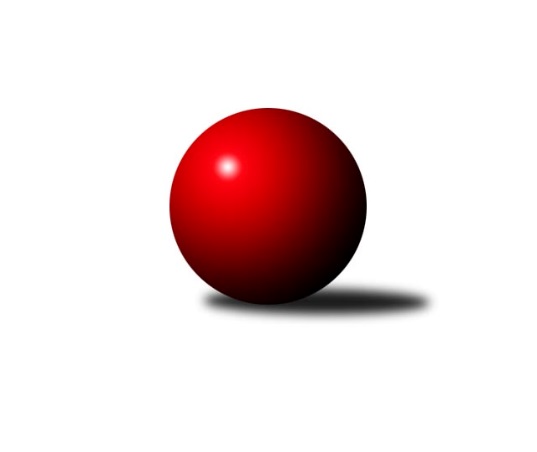 Č.1Ročník 2022/2023	10.9.2022Nejlepšího výkonu v tomto kole: 2820 dosáhlo družstvo: KK Šumperk BKrajský přebor OL 2022/2023Výsledky 1. kolaSouhrnný přehled výsledků:KK Šumperk B	- KK Lipník nad Bečvou ˝A˝	8:0	2820:2559	11.5:0.5	10.9.KS Moravský Beroun 	- TJ Prostějov ˝B˝	1:7	2389:2460	6.0:6.0	10.9.Tabulka družstev:	1.	KK Šumperk B	1	1	0	0	8.0 : 0.0 	11.5 : 0.5 	 2820	2	2.	TJ Prostějov ˝B˝	1	1	0	0	7.0 : 1.0 	6.0 : 6.0 	 2460	2	3.	KS Moravský Beroun	1	0	0	1	1.0 : 7.0 	6.0 : 6.0 	 2389	0	4.	KK Lipník nad Bečvou ˝A˝	1	0	0	1	0.0 : 8.0 	0.5 : 11.5 	 2559	0Podrobné výsledky kola:	 KK Šumperk B	2820	8:0	2559	KK Lipník nad Bečvou ˝A˝	Martin Sedlář	 	 207 	 219 		426 	 1.5:0.5 	 407 	 	207 	 200		Jana Kulhánková	Jaroslav Sedlář	 	 236 	 227 		463 	 2:0 	 446 	 	224 	 222		Petr Hendrych	Martin Macas	 	 251 	 229 		480 	 2:0 	 422 	 	209 	 213		Michal Mainuš	Patrik Vémola	 	 229 	 241 		470 	 2:0 	 428 	 	210 	 218		Jaroslav Peřina	Jaroslav Vymazal	 	 252 	 257 		509 	 2:0 	 446 	 	221 	 225		Martin Sekanina	Michal Gajdík	 	 243 	 229 		472 	 2:0 	 410 	 	194 	 216		Michal Dolejšrozhodčí:  Vedoucí družstevNejlepší výkon utkání: 509 - Jaroslav Vymazal	 KS Moravský Beroun 	2389	1:7	2460	TJ Prostějov ˝B˝	Zdeněk Chmela st.	 	 217 	 174 		391 	 1:1 	 396 	 	171 	 225		David Rozsypal	Daniel Krchov *1	 	 172 	 218 		390 	 1:1 	 403 	 	214 	 189		Josef Čapka	Erich Retek	 	 197 	 207 		404 	 1:1 	 411 	 	228 	 183		Pavel Černohous	Petr Otáhal	 	 168 	 202 		370 	 1:1 	 411 	 	213 	 198		Miroslav Plachý	Miloslav Krchov	 	 194 	 211 		405 	 0:2 	 454 	 	223 	 231		Roman Rolenc	Zdeněk Chmela ml.	 	 214 	 215 		429 	 2:0 	 385 	 	193 	 192		Josef Jurdarozhodčí:  Vedoucí družstevstřídání: *1 od 51. hodu Daniel HeroldNejlepší výkon utkání: 454 - Roman RolencPořadí jednotlivců:	jméno hráče	družstvo	celkem	plné	dorážka	chyby	poměr kuž.	Maximum	1.	Jaroslav Vymazal 	KK Šumperk B	509.00	330.0	179.0	2.0	1/1	(509)	2.	Martin Macas 	KK Šumperk B	480.00	332.0	148.0	1.0	1/1	(480)	3.	Michal Gajdík 	KK Šumperk B	472.00	310.0	162.0	2.0	1/1	(472)	4.	Patrik Vémola 	KK Šumperk B	470.00	317.0	153.0	8.0	1/1	(470)	5.	Jaroslav Sedlář 	KK Šumperk B	463.00	320.0	143.0	6.0	1/1	(463)	6.	Roman Rolenc 	TJ Prostějov ˝B˝	454.00	310.0	144.0	7.0	1/1	(454)	7.	Martin Sekanina 	KK Lipník nad Bečvou ˝A˝	446.00	303.0	143.0	11.0	1/1	(446)	8.	Petr Hendrych 	KK Lipník nad Bečvou ˝A˝	446.00	314.0	132.0	10.0	1/1	(446)	9.	Zdeněk Chmela  ml.	KS Moravský Beroun 	429.00	288.0	141.0	4.0	1/1	(429)	10.	Jaroslav Peřina 	KK Lipník nad Bečvou ˝A˝	428.00	307.0	121.0	12.0	1/1	(428)	11.	Martin Sedlář 	KK Šumperk B	426.00	310.0	116.0	9.0	1/1	(426)	12.	Michal Mainuš 	KK Lipník nad Bečvou ˝A˝	422.00	290.0	132.0	9.0	1/1	(422)	13.	Pavel Černohous 	TJ Prostějov ˝B˝	411.00	269.0	142.0	7.0	1/1	(411)	14.	Miroslav Plachý 	TJ Prostějov ˝B˝	411.00	304.0	107.0	9.0	1/1	(411)	15.	Michal Dolejš 	KK Lipník nad Bečvou ˝A˝	410.00	295.0	115.0	8.0	1/1	(410)	16.	Jana Kulhánková 	KK Lipník nad Bečvou ˝A˝	407.00	291.0	116.0	11.0	1/1	(407)	17.	Miloslav Krchov 	KS Moravský Beroun 	405.00	298.0	107.0	9.0	1/1	(405)	18.	Erich Retek 	KS Moravský Beroun 	404.00	272.0	132.0	7.0	1/1	(404)	19.	Josef Čapka 	TJ Prostějov ˝B˝	403.00	277.0	126.0	9.0	1/1	(403)	20.	David Rozsypal 	TJ Prostějov ˝B˝	396.00	297.0	99.0	14.0	1/1	(396)	21.	Zdeněk Chmela  st.	KS Moravský Beroun 	391.00	274.0	117.0	11.0	1/1	(391)	22.	Josef Jurda 	TJ Prostějov ˝B˝	385.00	289.0	96.0	16.0	1/1	(385)	23.	Petr Otáhal 	KS Moravský Beroun 	370.00	274.0	96.0	15.0	1/1	(370)Sportovně technické informace:Starty náhradníků:registrační číslo	jméno a příjmení 	datum startu 	družstvo	číslo startu
Hráči dopsaní na soupisku:registrační číslo	jméno a příjmení 	datum startu 	družstvo	Program dalšího kola:2. kolo			-- volný los -- - -- volný los --	17.9.2022	so	16:00	KK Šumperk B - TJ Prostějov ˝B˝	Nejlepší šestka kola - absolutněNejlepší šestka kola - absolutněNejlepší šestka kola - absolutněNejlepší šestka kola - absolutněNejlepší šestka kola - dle průměru kuželenNejlepší šestka kola - dle průměru kuželenNejlepší šestka kola - dle průměru kuželenNejlepší šestka kola - dle průměru kuželenNejlepší šestka kola - dle průměru kuželenPočetJménoNázev týmuVýkonPočetJménoNázev týmuPrůměr (%)Výkon1xJaroslav VymazalŠumperk B5091xJaroslav VymazalŠumperk B114.45091xMartin MacasŠumperk B4801xRoman RolencTJ Prostějov B110.384541xMichal GajdíkŠumperk B4721xMartin MacasŠumperk B107.894801xPatrik VémolaŠumperk B4701xMichal GajdíkŠumperk B106.094721xJaroslav SedlářŠumperk B4631xPatrik VémolaŠumperk B105.644701xRoman RolencTJ Prostějov B4541xZdeněk Chmela ml.KS Moravský Ber104.31429